Характеристика задания (информация для учителя)Предмет   Искусство             2.    Класс 8Тема: «Введение в искусство архитектуры»   Ключевая компетентность и аспектКомпетентность: информационнаяАспект: Умение работать с различными источниками информации. Классификация, обобщение, анализ, синтез информации. Классификация, обобщение, анализ, синтез информации.Стимул (погружает в контекст задания, мотивирует на выполнение)Ты архитектор, занимающийся проектированием и строительством городов. Необходимо спроектировать городской район, для этого нужно знать виды архитектурыЗадачная формулировка Определи вид архитектуры по изображению123 45 6 7.  8. 91011  12 1314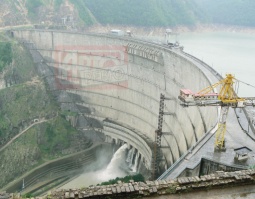 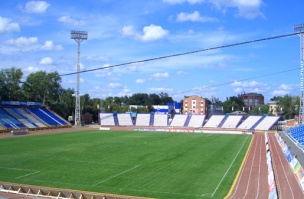 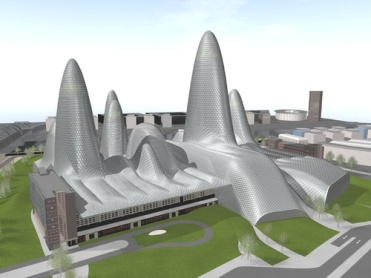 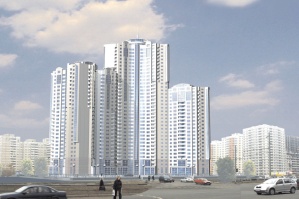 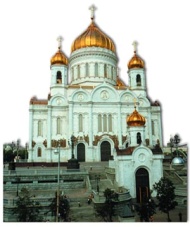 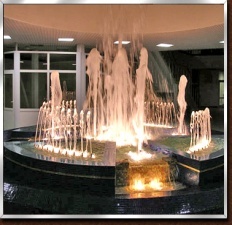 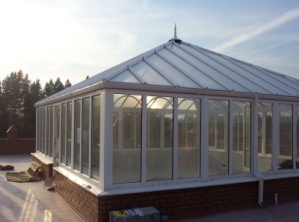 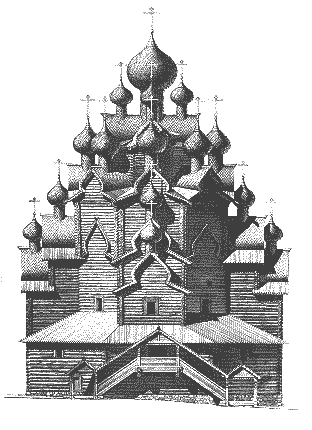 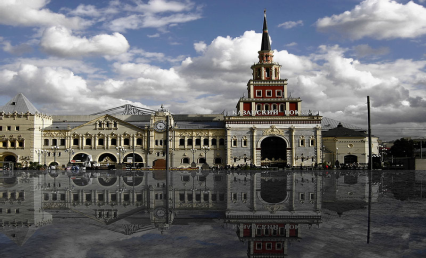 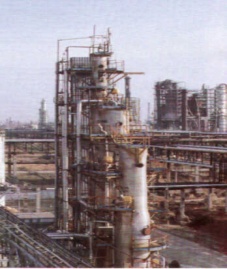 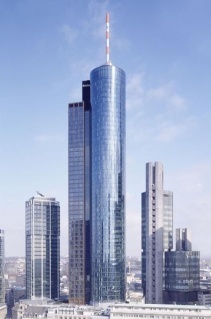 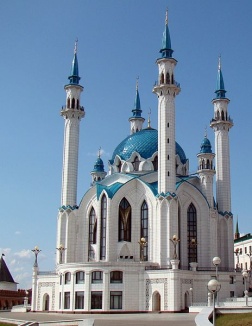 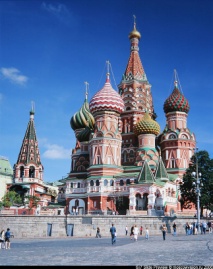 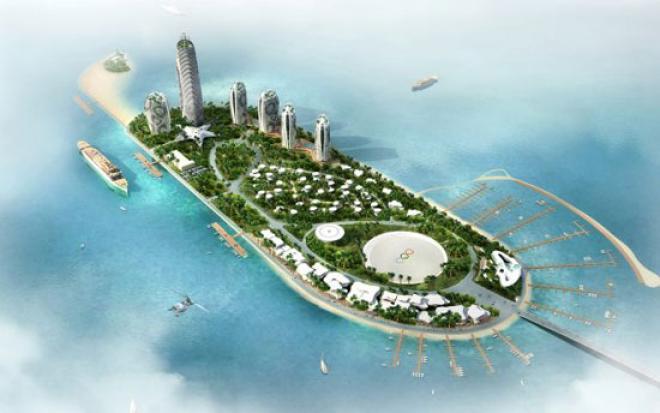 15161718 19 2021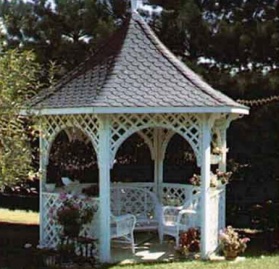 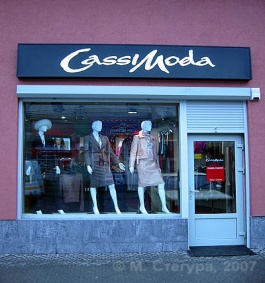 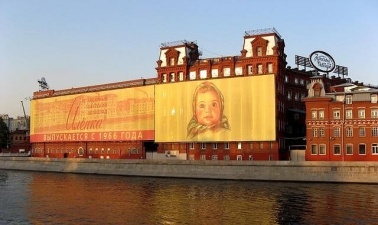 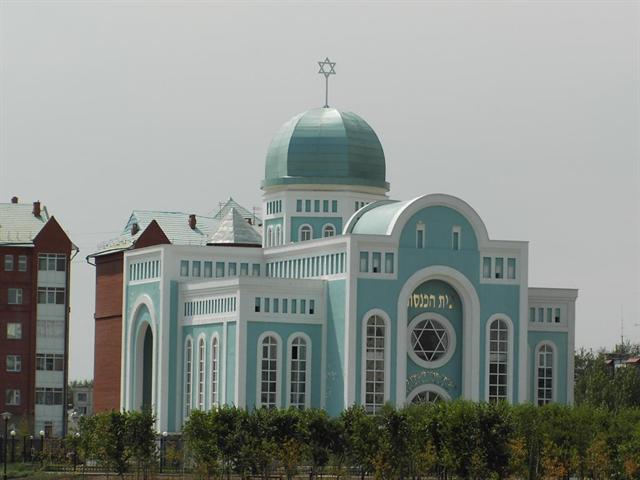 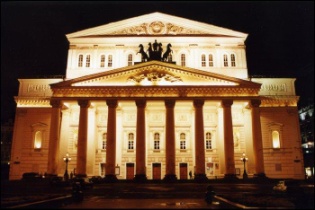 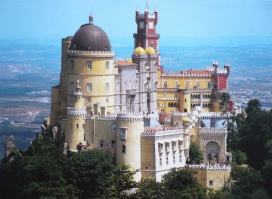 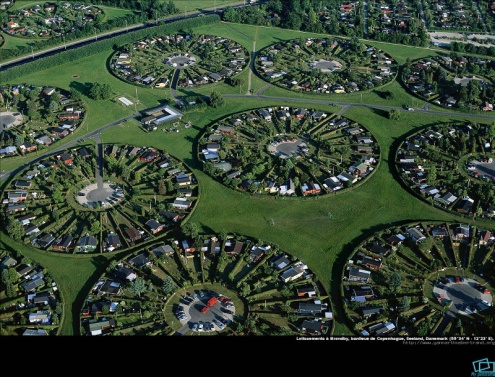 архитектура объемных сооружений жилые дома – общественные здания –промышленные – культовые здания – 2. ландшафтно – парковая архитектура –3. градостроительство -Источник (содержит информацию, необходимую для успешной деятельности учащегося по выполнению задания)Учебник, словари, дополнительная рекомендованная литература, ресурсы интернет.Инструмент проверки (информация для учителя)Самопроверка   архитектура объемных сооружений жилые дома – 4,11общественные здания – 2,16,20промышленные – 1,9,10,17,19культовые здания – 5,8,12,13,18     2. ландшафтно – парковая архитектура –6,7,15     3. градостроительство -3,14,21«5» - 21-18 баллов«4» - 17-13 баллов«3» - меньше 13 баллов, предложение «доработать» и сдать работу позже.